Reading Checklist:___ I read the entire passage first.___ I read the question.___ I went back into the text and looked for evidence (underline or circle)___ I read all the answer choices and selected the best answer choice. ___ I tried my best!  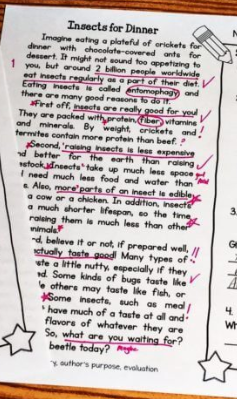 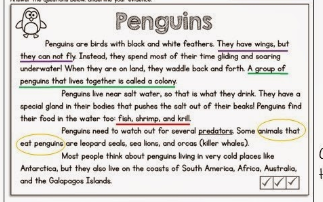 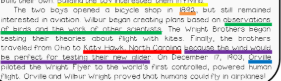 Math Checklist:___ I read the question.___ I used a strategy to solve the problem.___ I showed my work.___ I read all the answer choices and selected the best answer choice/choices.___I tried my best!  Showing Work Examples: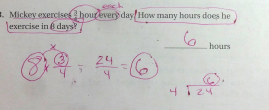 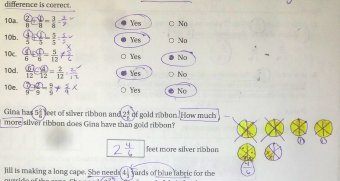 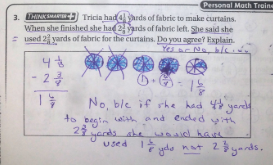 